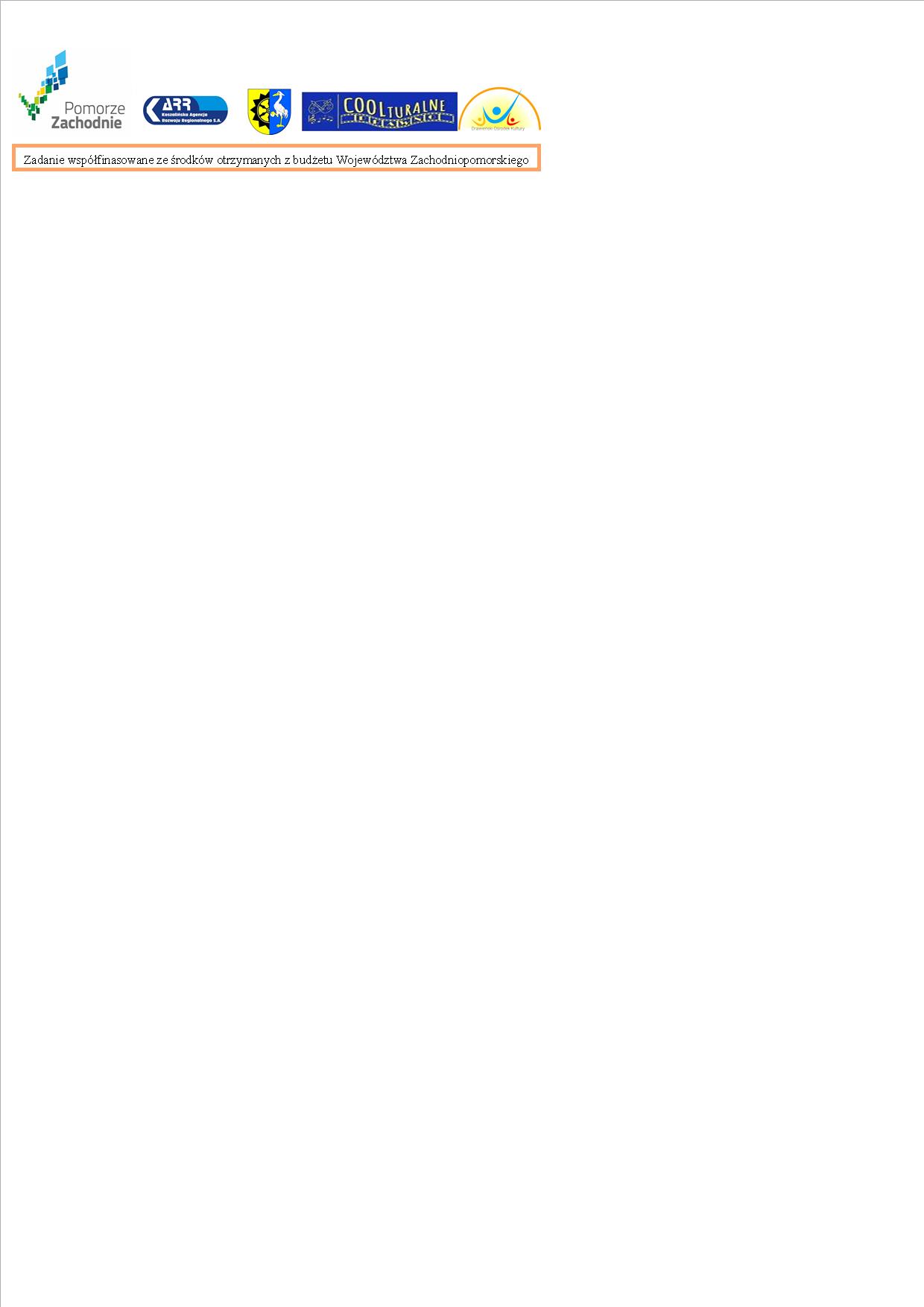                                                        Karta zgłoszenia uczestnictwa                                                     w I Drawieńskim Festiwalu Poezji Śpiewanej                                                                                                Drawno, 12 sierpnia 2021Imię i nazwisko uczestnika/ nazwa zespołu: …………………..………………………………………………….……             e-mail:	……………….………………………tel. ….……………………   2. Osoba przygotowująca: imię i nazwisko, telefon kontaktowy: ………………………….........………………………………………………………………………3. Repertuar: a) tytuł utworu: ……………………………………………………………………………………………… b) autorzy tekstu / muzyki:……………………….................................……………………………………. c) czas trwania utworu (w minutach i sekundach) :……4. Forma występu: a) a cappella b) z akompaniamentem własnym (podać instrument)………………………………..………………………                                                     b) z własnym akompaniatorem (podać instrument)………………………………………………………….5. Czy konieczne jest udostępnienie instrumentu przez organizatora	tak 		Jaki instrument: Pianino	Keyboard	Gitara	nie8. Inne specjalne wymagania  techniczne:....................................................................................   ….…………………………………………………………......…….…………………………9. Krótka notatka o wykonawcy (osiągnięcia muzyczne, zainteresowania, informacje, które  można wykorzystać do przedstawienia uczestnika w czasie festiwalu) (można je wpisać na odwrocie karty):……………………………………………………….……………………………………………………..…………………………………………………………………….………………………………………..11.Organizator Festiwalu oświadcza, że jest administratorem wszystkich danych osobowych zebranych w trakcie organizacji, przebiegu i nagradzania uczestników Festiwalu. Dane te, zgodnie z przepisami Ustawy o OCHRONIE DANYCH OSOBOWYCH (RODO) są gromadzone i przetwarzane tylko na potrzeby organizatorów oraz fundatorów nagród i bez zgody ich właścicieli nie będą nikomu udostępnione.12.Oświadczam, że zapoznałem/łam się i akceptuję  regulamin uczestnictwa w Festiwalu mojego dziecka/mojej osoby (niepotrzebne skreślić). Z godnie z Rozporządzeniem Parlamentu Europejskiego i Rady (UE) 2016/679 z dnia 27 kwietnia 2016 r. w sprawie ochrony osób fizycznych w związku z przetwarzaniem danych osobowych i w sprawie swobodnego przepływu takich danych oraz uchylenia dyrektywy 95/46/WE (ogólne rozporządzenie o ochronie danych) udzielam Drawieńskiemu Ośrodkowi Kultury oraz Gminie Drawno  nieodwołalnego i nieodpłatnego prawa wielokrotnego wykorzystywania zdjęć z wizerunkiem moim/mojego dziecka (niepotrzebne skreślić)  bez konieczności każdorazowego ich zatwierdzenia. Zgoda obejmuje wykorzystanie wizerunku w celu związanym z promocją Festiwalu przez Drawieński Ośrodek Kultury i Gminę Drawno. Osoby wykonujące zdjęcia są związane z Drawieńskim Ośrodkiem Kultury i Gminą Drawno.Zdjęcia będą wykorzystywane na oficjalnej stronie internetowej placówki oraz Gminy DrawnoZgadzam się na przetwarzanie w/w danych osobowych moich/ mojego dziecka (niepotrzebne skreślić) w zakresie niezbędnym do realizacji Festiwalu zgodnie z przepisami Ustawy o OCHRONIE DANYCH OSOBOWYCH (RODO)Podpis rodzica-opiekuna uczestnika niepełnoletniego                                                                 Podpis osoby przygotowującej              lub uczestnika pełnoletniego          ………………………...........….................................................…………………….................….......................Kompletnie wypełniony SKAN Karty Zgłoszenia należy przesłać w formie elektronicznej na adres ajedrzejak@hotmail.com               lub dostarczyć oryginał organizatorowi w nieprzekraczalnym terminie do 06.08.2021r. do godz.15.00